РЕШЕНИЕПОМШУÖМ«16» июня 2022 года			                                             № 3-10/47    пгт. Путеец, г. Печора,     Республика КомиО внесении изменений в решение Совета городского поселения «Путеец» от 09.12.2021 № 3-5/17 «Об утверждении Положения о муниципальном лесном контроле на территории муниципального образования городского поселения «Путеец»В соответствии с Федеральными законами от 06.10.2003 № 131-ФЗ «Об общих принципах организации местного самоуправления в Российской Федерации», от 31.07.2020 № 248-ФЗ «О государственном контроле (надзоре) и муниципальном контроле в Российской Федерации», Уставом муниципального образования городского поселения «Путеец», на основании экспертного заключения ГКУ РК «Государственное юридическое бюро» от 21.02.2022 № 02-04/813/8713, протеста Печорской межрайонной прокуратуры от 13.05.2022 № 07-03-2022, Совет городского поселения «Путеец» решил:1. Внести в решение Совета городского поселения «Путеец» от 09.12.2021 № 3-5/17 «Об утверждении Положения о муниципальном лесном контроле на территории муниципального образования городского поселения «Путеец» (далее – Положение) следующие изменения:1.1. в пункте 1.2. Положения слова «в отношении лесных участков, на которых расположены городские леса муниципального образования городского поселения «Путеец», находящихся в муниципальной собственности,» заменить словами «в отношении лесных участков, находящихся в муниципальной собственности муниципального образования городского поселения «Путеец»,»;1.2. в первом абзаце пункта 1.11. Положения слова «и (или) через региональный портал государственных и муниципальных услуг» исключить;1.3. четвертый абзац пункта 3.1.2. Положения изложить в следующей редакции: «С момента получения проекта доклада, доклад утверждается руководителем Контрольного органа в течение 2 рабочих дней и размещается на официальном сайте ежегодно не позднее 30 января года, следующего за годом обобщения правоприменительной практики.»; 1.4. пункт 3.2.3. Положения изложить в следующей редакции:«3.2.3. Контролируемое лицо в течение 30 дней со дня получения предостережения о недопустимости нарушения обязательных требований вправе подать в Контрольный орган возражение в отношении предостережения.Возражения направляются контролируемым лицом в бумажном виде заказным почтовым отправлением с уведомлением о вручении в Контрольный орган, либо в виде электронного документа, подписанного усиленной квалифицированной электронной подписью контролируемого лица, на указанный в предостережении адрес электронной почты Контрольного органа либо иными указанными в предостережении способами.В день поступления возражения специалист Контрольного органа регистрирует возражение в журнале входящей корреспонденции.»; 1.5. подпункт 2 пункта 3.2.4. Положения изложить в следующей редакции:«2) наименование юридического лица, фамилию, имя и отчество (последнее – при наличии) индивидуального предпринимателя, гражданина или представителя контролируемого лица с указанием реквизитов доверенности и фамилии, имени, отчества (при наличии) лица, подающего жалобу по доверенности, а также номер (номера) контактного телефона, адрес (адреса) электронной почты (при наличии) и почтовый адрес, по которым должен быть направлен ответ контролируемому лицу;»;1.6. подпункт 6 пункта 3.2.4. Положения изложить в следующей редакции:«6) подпись и дату.»;1.7. первый абзац пункта 3.3.1. Положения изложить в следующей редакции: «Консультирование осуществляется по обращениям контролируемых лиц и их представителей по вопросам, связанным с организацией и осуществлением муниципального контроля:»;1.8. первый абзац пункта 3.4.4. Положения изложить в следующей редакции:«Контрольный орган уведомляет контролируемое лицо о проведении профилактического визита не позднее чем за пять рабочих дней до даты его проведения.»;1.9. первый абзац пункта 4.5.2. Положения изложить в следующей редакции:«В случае если достоверность сведений, содержащихся в документах, имеющихся в распоряжении Контрольного органа, вызывает обоснованные сомнения либо эти сведения не позволяют оценить исполнение контролируемым лицом обязательных требований, Контрольный орган в течение 2 рабочих дней направляет в адрес контролируемого лица требование представить иные необходимые для рассмотрения в ходе документарной проверки документы.»;1.10. первый абзац пункта 4.6.1. Положения дополнить словами «либо объекта контроля.»;1.11. второй абзац пункта 4.6.8. Положения изложить в следующей редакции:«По результатам осмотра, в течение 1 рабочего дня составляется протокол осмотра.»;1.12. первый абзац пункта 4.6.11. Положения изложить в следующей редакции:«По окончании проведения выездной проверки в течение 2 рабочих дней инспектор составляет акт выездной проверки.».1.13. первый абзац пункта 4.6.12. Положения изложить в следующей редакции: «В случае, если проведение выездной проверки оказалось невозможным в связи с отсутствием контролируемого лица либо его представителя по месту нахождения (осуществления деятельности), либо в связи с фактическим неосуществлением деятельности контролируемым лицом, либо в связи с иными действиями (бездействием) контролируемого лица либо его представителя, повлекшими невозможность проведения или завершения выездной проверки, инспектор составляет акт о невозможности проведения выездной проверки с указанием причин и информирует контролируемое лицо либо его представителя о невозможности проведения контрольных мероприятий в порядке, предусмотренном частями 4 и 5 статьи 21 Федеральным законом № 248-ФЗ.».2. Обнародовать настоящее решение путем размещения на официальном сайте муниципального образования городского поселения «Путеец» (http://puteec.pechoraonline.ru).3. Настоящее решение вступает в силу со дня его официального обнародования.Глава городского поселения «Путеец»-председатель Совета поселения	                                 И.И. ЛобовиковаСОВЕТ ГОРОДСКОГО ПОСЕЛЕНИЯ «ПУТЕЕЦ»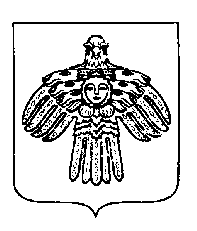 «ПУТЕЕЦ» КАР ОВМÖДЧÖМИНСА СÖВЕТ